EAST SUSSEX COUNTY COUNCIL JOB DESCRIPTION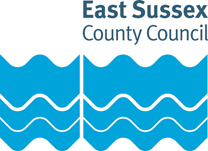 JOB TITLE: Information AnalystDEPARTMENT: Children’s ServicesLOCATION: LewesGRADE: East Sussex Single Status Grade 10RESPONSIBLE TO: Information ManagerPurpose of the Role:To provide research, statistical analysis and management information to promote improvement in children’s servicesKey tasks:To take a lead role in the development and production of statistical analyses and management information for children’s services, including comparative performance information.To be responsible for providing timely and accurate statistical and research information to inform strategic decisions. Prepare statistical returns to government departments and other agencies.Analyse and report on data, including the provision of data in useful, attractive and accessible format.Develop and provide information for Children’s Services, including schools, the School Improvement Service, departmental managers and staff on setting targets, monitoring and evaluating performance, including local performance indicators and benchmarking information to agreed standards and timescales.Assist with the preparation of data in support of inspections, the Council Plan, and other strategies and plans as necessary.Produce statistical digests, summaries and bulletins of data and information published for schools, the department and the public. Respond to ad hoc statistical enquiries from elected members, council officers, governors, school staff, parents and members of the public.To support the Information Manager in defining system requirements, standards and protocols relating to the department’s information systems and management of data - and effectively communicate these to relevant internal & external staff.Develop and share statistical and technical expertise in interrogating management information systems and data analysis and undertake professional development as necessary.To apply consistently the principles of Equal Opportunities, as embodied in the County Council’s policies and practices throughout the duties outlined above.Undertake any other tasks commensurate with the grading of the post.This job description sets out the duties of the post at the time when it was drawn up.  Such duties may vary from time to time without changing the general character of the duties or the level of responsibility entailed.  Such variations are a common occurrence and cannot of themselves justify a reconsideration of the grading of the post.EAST SUSSEX COUNTY COUNCIL PERSON SPECIFICATIONJOB TITLE: Information AnalystGRADE: Single Status 10Essential key skills and abilities				Desirable key skills and abilities. Essential education and qualifications.Essential knowledgeDesirable knowledgeEssential experienceDesirable experienceOther essential criteriaDate (drawn up): June 2020Name of Officer(s) drawing up person specifications: Job Evaluation Reference: 11753Health & Safety FunctionsThis section is to make you aware of any health & safety related functions you may be expected to either perform or to which may be exposed in relation to the post you are applying for. This information will help you if successful in your application identify any health-related condition which may impact on your ability to perform the job role, enabling us to support you in your employment by way of reasonable adjustments or workplace support.These criteria will be assessed at the application and interview stage High level of numeracy and good level of literacyExpertise in data analysis and the use of standard statistical techniquesAbility to analyse and interpret complex statistical dataAttention to detail and accuracyConfidence in communicating with staff at all levelsOrganisational skills, taking personal responsibility for meeting targets, managing work priorities flexibly in order to meet changing circumstances and deadlinesAble to work under own initiative, actively seeking guidance from colleagues & other sources to solve problemsThese criteria will be assessed at the application and interview stage Microsoft Office applicationsSkills in any of the following:VBA for Excel/AccessSQLSQL query toolsbusiness intelligence software (e.g. Tableau)data workflow software (e.g. KNIME)GIS mapping softwaredata analytics software (e.g. SPSS)These criteria will be evidenced via certificates, or at interview Degree level qualification or equivalent training relevant to the post, either stand alone or as part of another qualificationThese criteria will be assessed at the application and interview stage Degree level qualification or equivalent training relevant to the post, either stand alone or as part of another qualificationThese criteria will be assessed at the application and interview stage Knowledge of performance management in a local government contextAn understanding of the key issues and priorities facing the East Sussex Children’s Services AuthorityKnowledge of the wider issues, priorities & current reforms surrounding local authorities and local governmentThese criteria will be assessed at the application and interview stage Experience of using Excel, VBA, and Data Analysis software. Collection, management and statistical analysis of dataExtraction of data from information systemsDevelopment of databases and spreadsheets for the manipulation and analysis of dataClear & concise presentation of statistical information to colleagues with a range of numerical understandingProviding guidance to management on the use of informationProviding project management supportThese criteria will be assessed at the application and interview stage Experience of delivering presentations and trainingThese criteria will be assessed at the application and interview stage Flexible and willing to adapt to changeSelf-motivated and dependableEffective team worker, able to share ideas and make best use of resourcesAble to work calmly & accurately while under pressure, exercising tact and diplomacy with colleagues at all timesUnderstanding of the sensitivity of information, and ability to apply appropriate levels of confidentialityCommitment to equal opportunitiesCommitment to continuing professional developmentFunctionApplicable to role Using display screen equipment YesWorking with children/vulnerable adultsNoMoving & handling operationsNoOccupational DrivingNoLone WorkingNoWorking at heightNoShift / night workNoWorking with hazardous substancesNoUsing power toolsNoExposure to noise and /or vibrationNoFood handlingNoExposure to blood /body fluidsNo